كلية التربية للعلوم الإنسانية تختتم وقائع مؤتمرها العلمي التخصصي الدولي  الخامس عشر للمياهكتب / علام الكلية :اختتمت كلية التربية للعلوم الإنسانية في جامعة ديالى الخميس الموافق ٢٥ نيسان ٢٠٢٤ وقائع المؤتمر العلمي التخصصي الدولي الخامس عشر للمياه، الذي أقامه قسم الجغرافية ووحدة الأبحاث المكانية في كليتنا، وبالتعاون مع منظمة الأمم المتحدة ، وجامعة الرازي الإيرانية على وفق مذكرة التفاهم المبرمة مع جامعة ديالى، وتحت شعار (المياه من أجل السلام)، وبحضور عربي ودولي، وبرلماني وشخصيات رسمية في محافظة ديالى.  وكان المؤتمر قد انعقد لمناقشة موضوع المياه تزامنا مع اليوم العالمي للمياه الذي يصادف الثاني والعشرين من آذار من كل عام ، الذي تبنته الأمم المتحدة لترعى موضوع المياه ومعالجة مشاكله بين البلدان المتجاورة ، لما تمثله المياه من أهمية حيوية للتنمية المستدامة في النواحي الصحية والاقتصادية، وما يرافق ذلك من تحديات ستصبح خلال السنوات المقبلة أكثر الحاحا؛ فزيادة الطلب بعدد متزايد من السكان جنبا الى جنب مع آثار تغير المناخ سيكون له أُثر بالغ على الموارد المائية .ودعا المؤتمر إلى معالجة مشاكل المياه بين البلدان المتشاطئة والدول المتجاورة ، والوقوف على أحدث التكنولوجيا في تقنين استخدام المياه بشكل عام ، مراقبة استمرار ارتفاع درجات الحرارة ، وتأثيرها على مستقبل الكرة الرضية، ودعا المؤتمر أيضا إلى تبنى استراتيجيات متعددة للتصدي لأزمة المياه وتحقيق السلام العالمي من خلال تعزيز التعاون والشراكة الدولية. وناقش المؤتمر بحوثا عراقية وعربية واجنبية، بلغ عددها ( 35) بحثاً انسجمت فعليا مع محاور المؤتمر التي وضعت إلى استثمار المياه من أجل تحقيق السلام والازدهار العالمي في ضوء الشعار الذي طرحته منظمة الأمم المتحدة لعام 2024، بمناسبة اليوم العالمي للمياه، لما لها من أثر في الأمن العالمي، والطاقة المتجددة واستدامة المياه، وسبل تنمية واستدامة المياه في العراق، وأثرها في حماية النظم الايكولوجية، وأثرها في القطاعات الاقتصادية .وشهدت الجلسة الختامية تكريم السيد عميد الكلية الأستاذ الدكتور لؤي صيهود التميمي لرؤساء وأعضاء لجان المؤتمر وأثنى على جهودهم في إنجاح المؤتمر، فضلا عن تكريم عددا من الباحثين العراقيين والأجانب المشاركين في وقائع المؤتمر.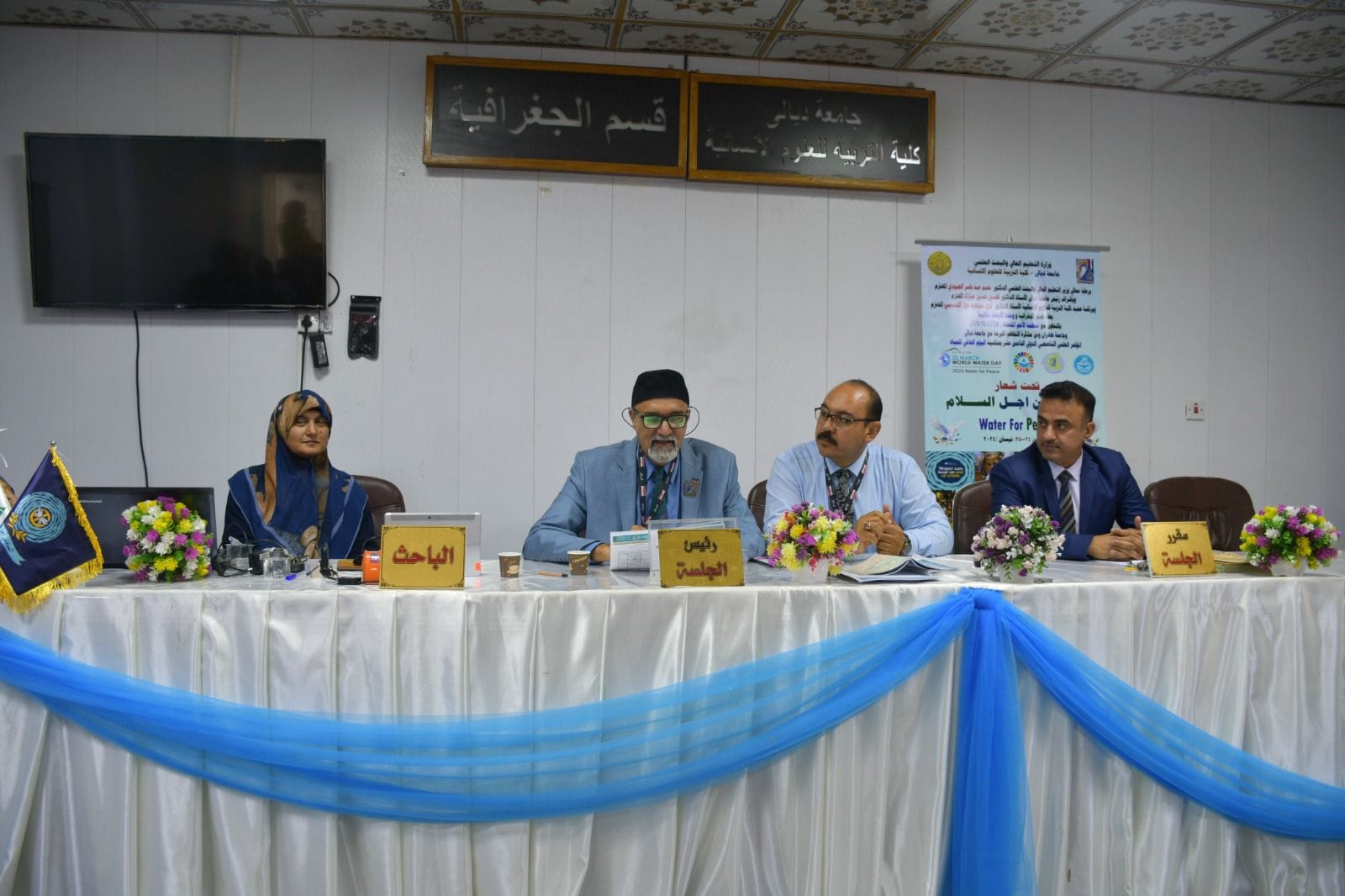 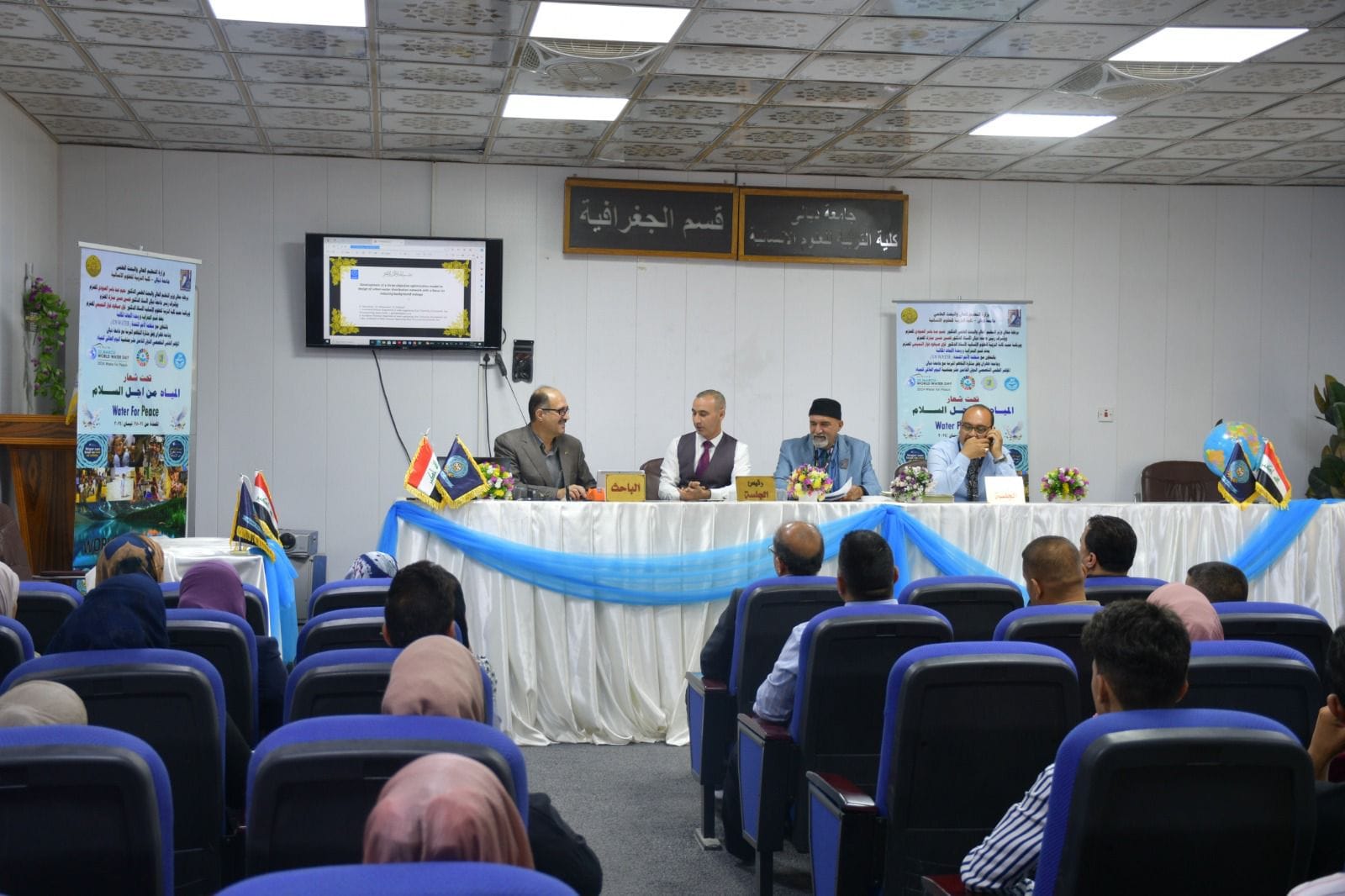 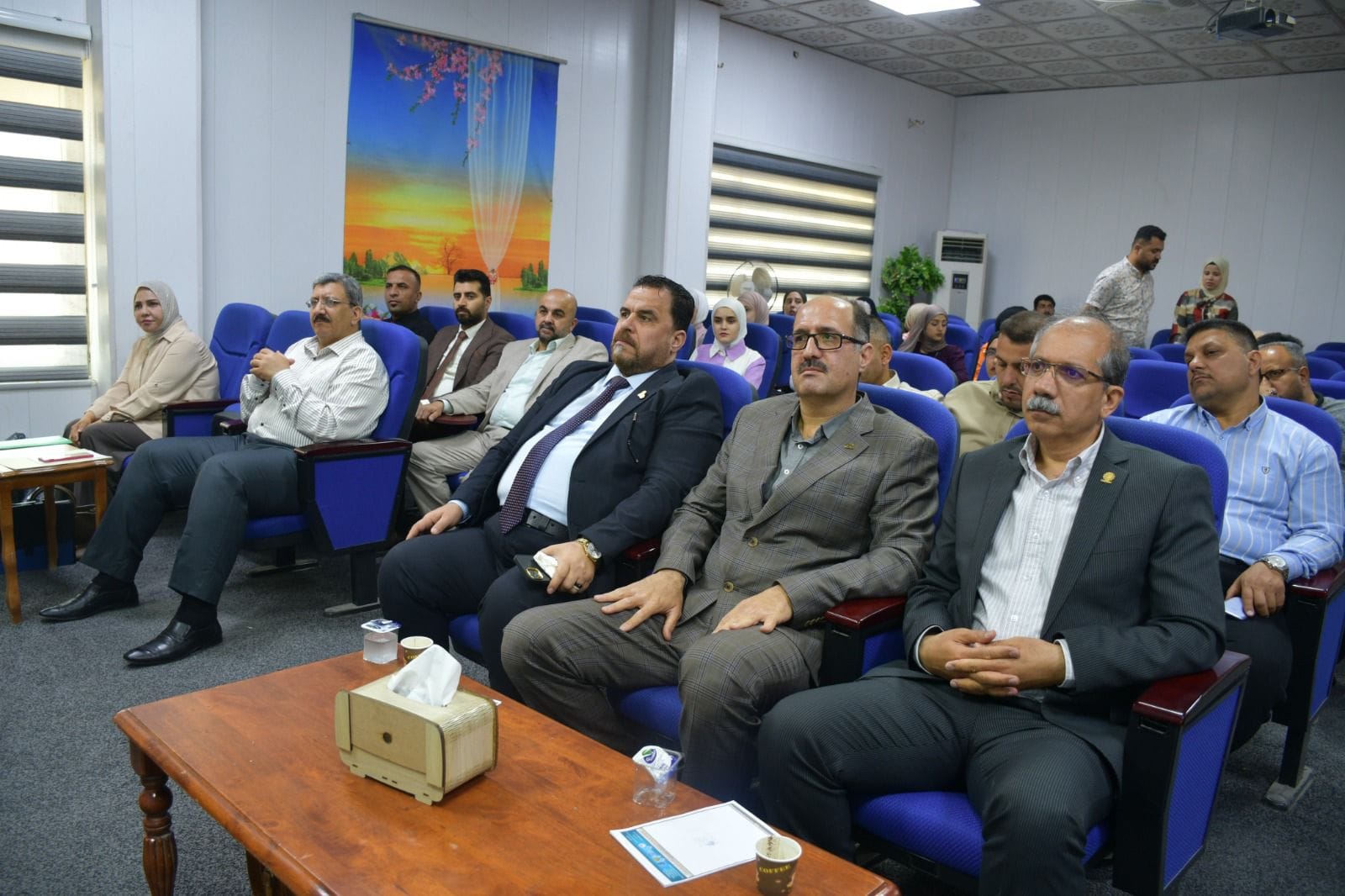 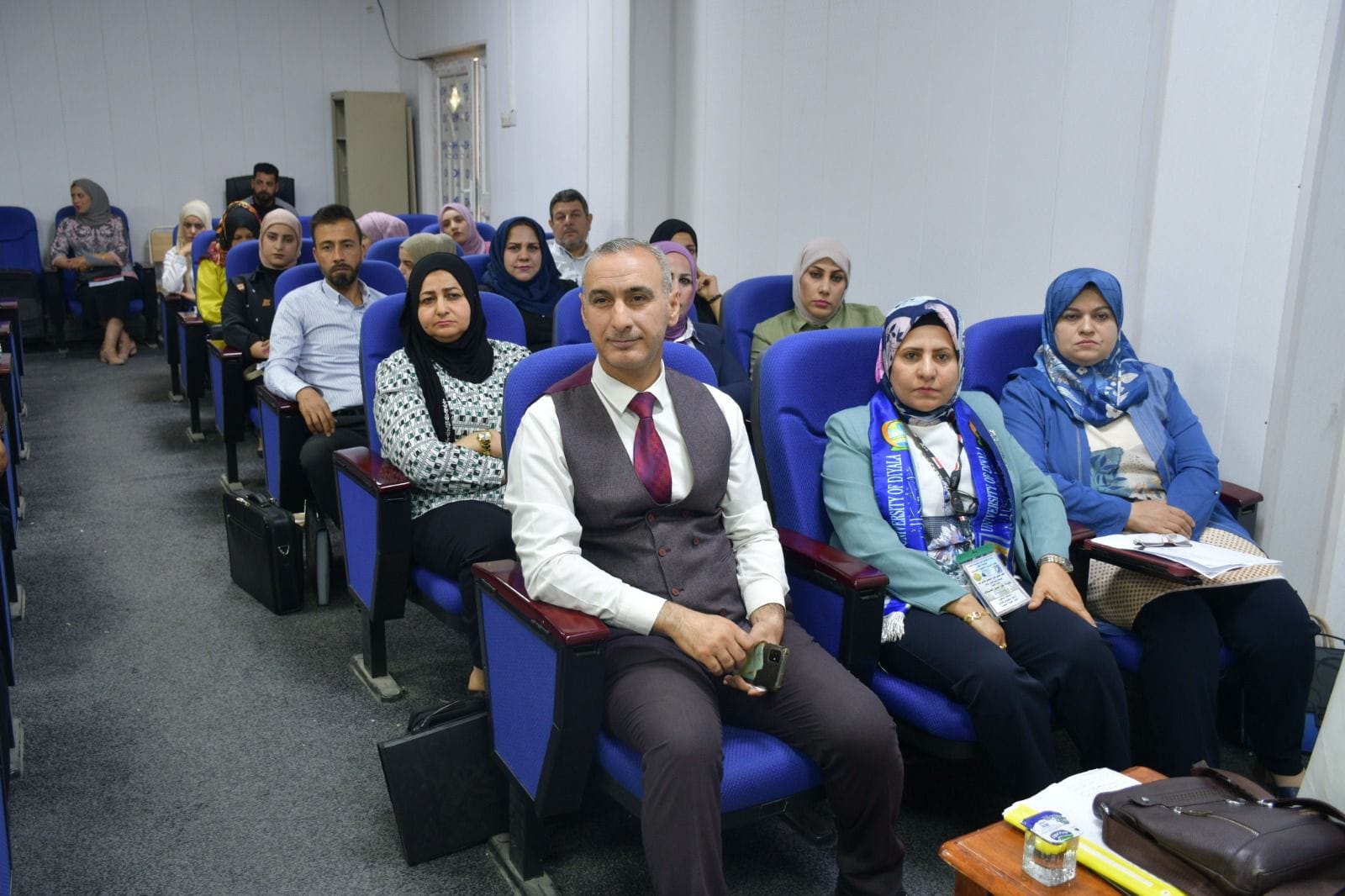 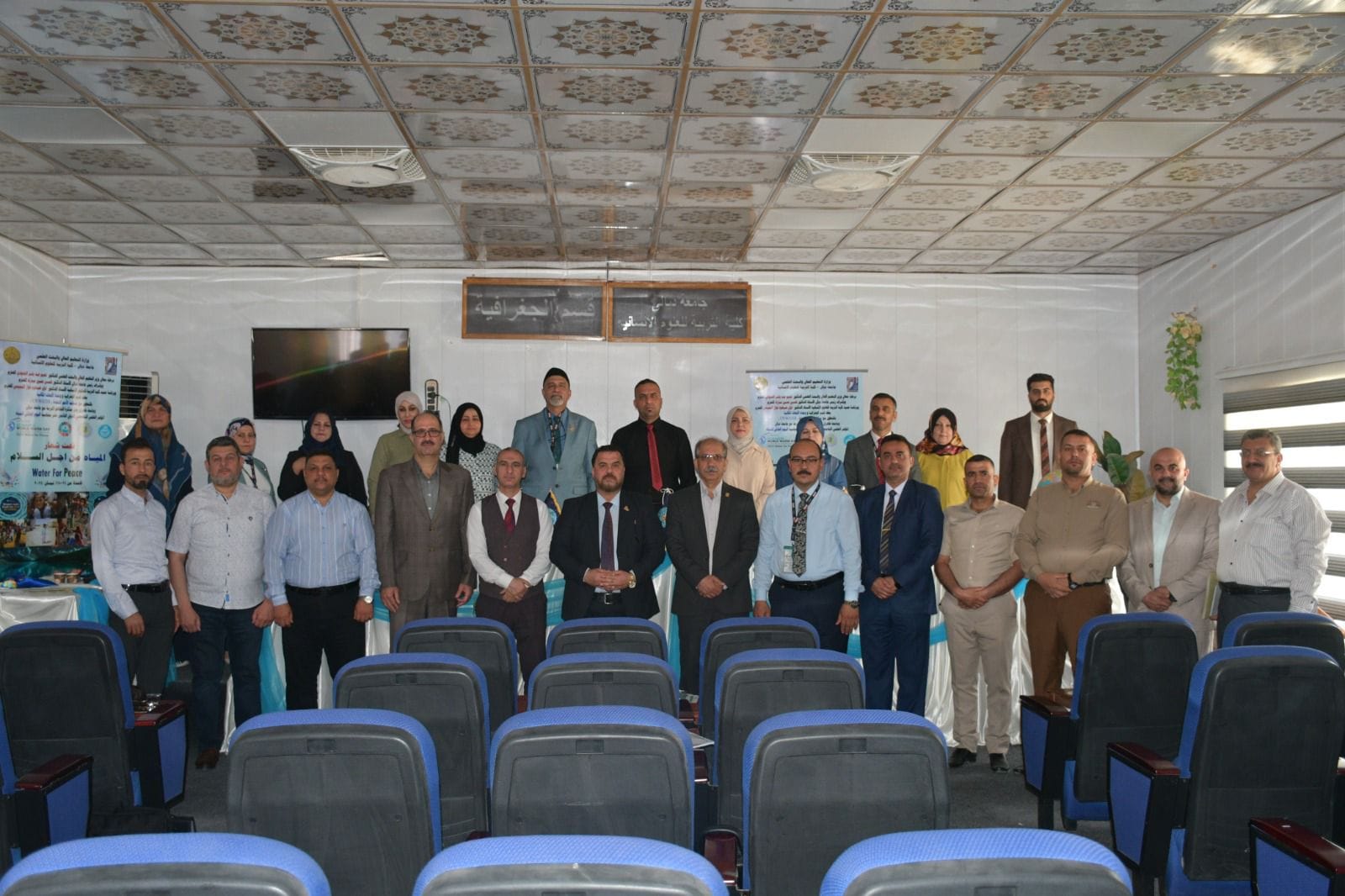 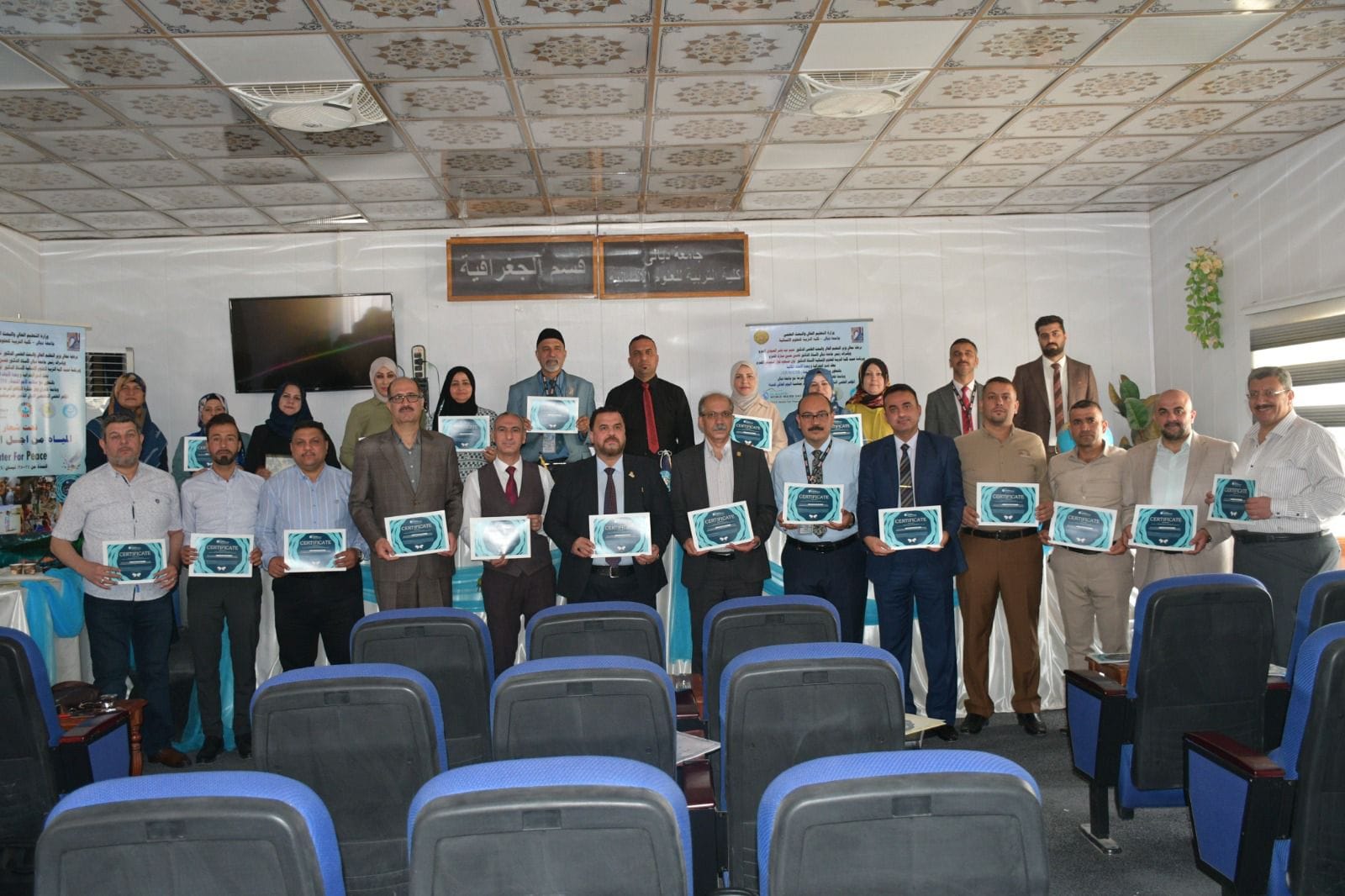 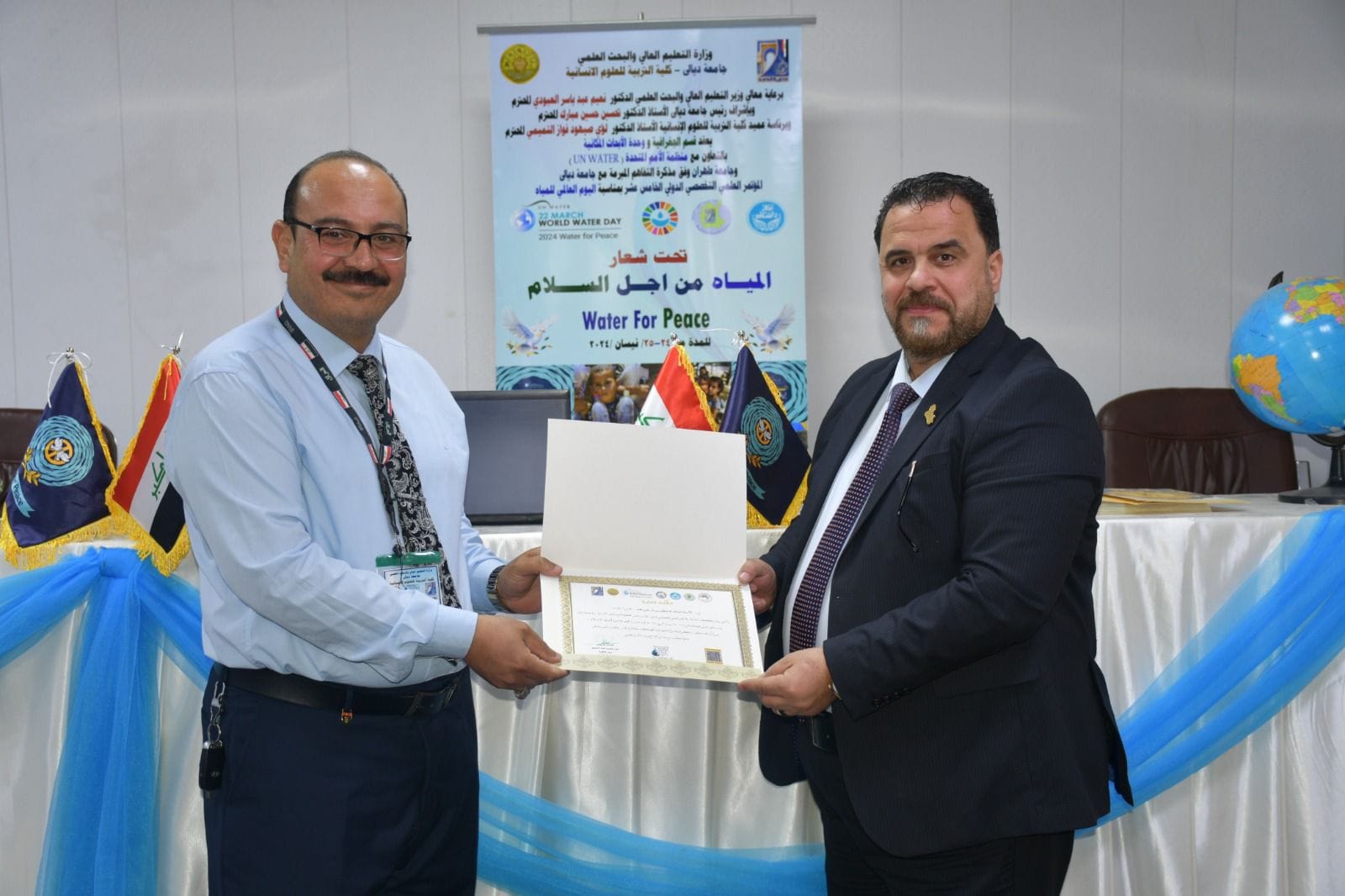 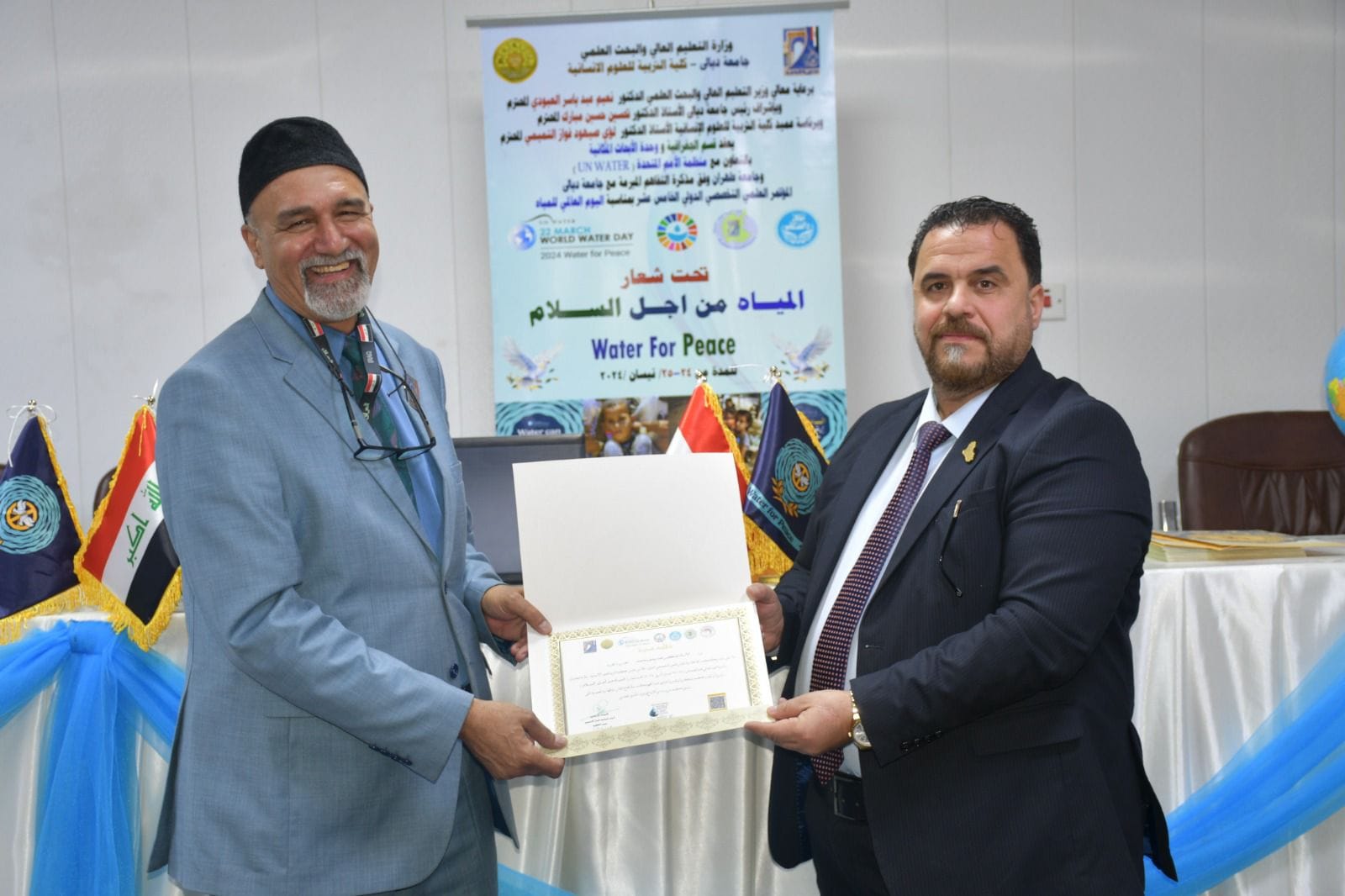 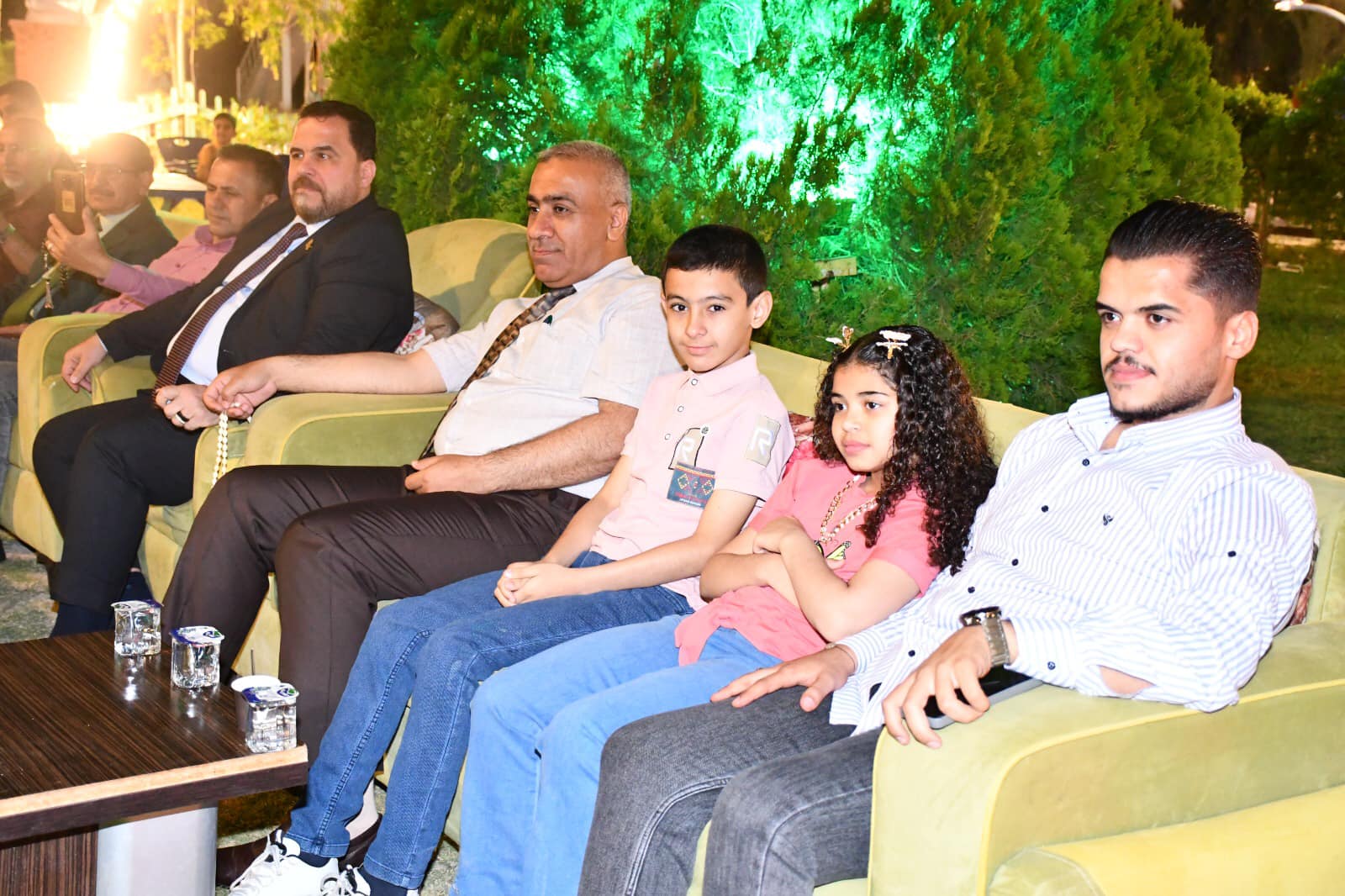 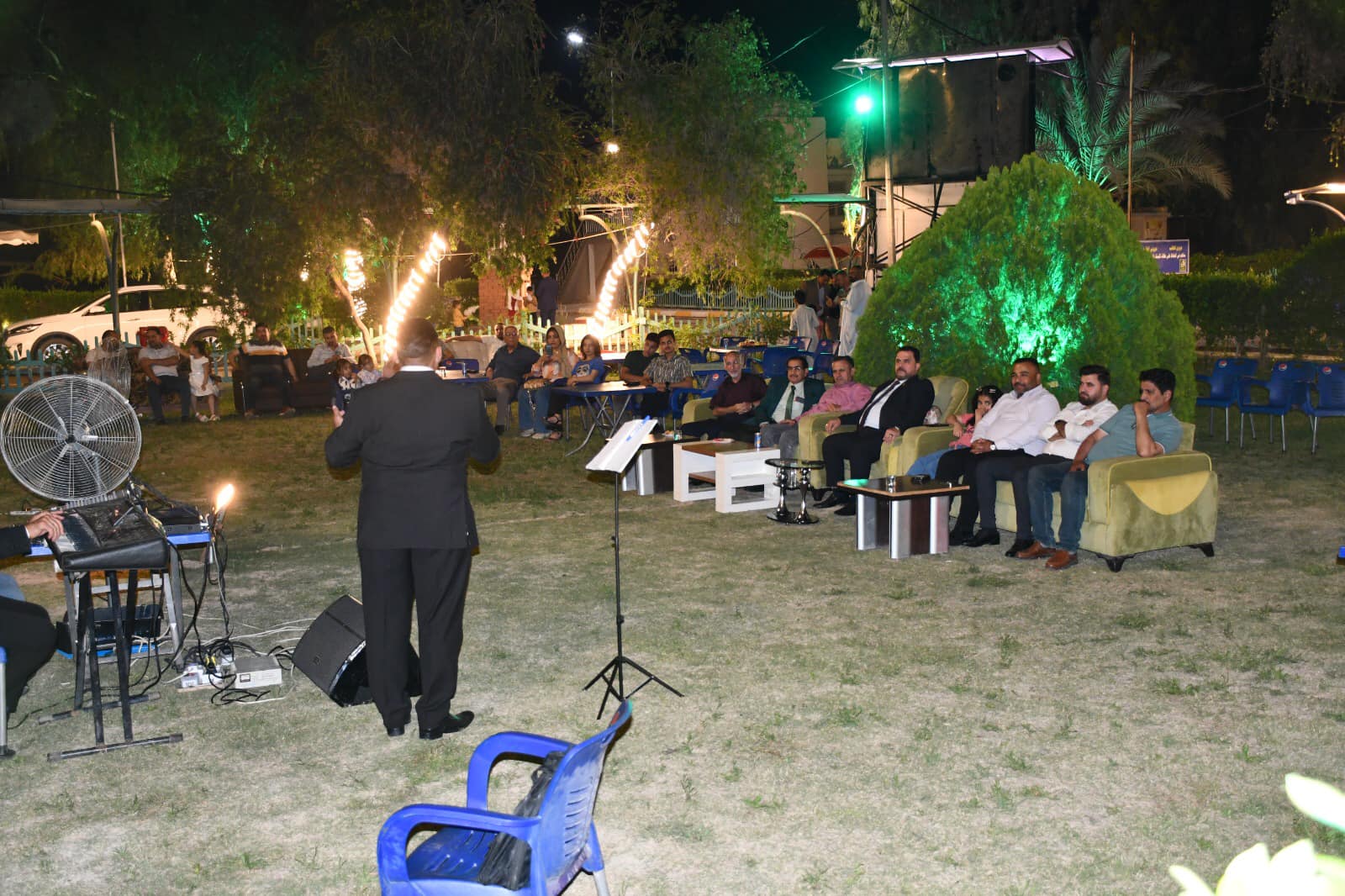 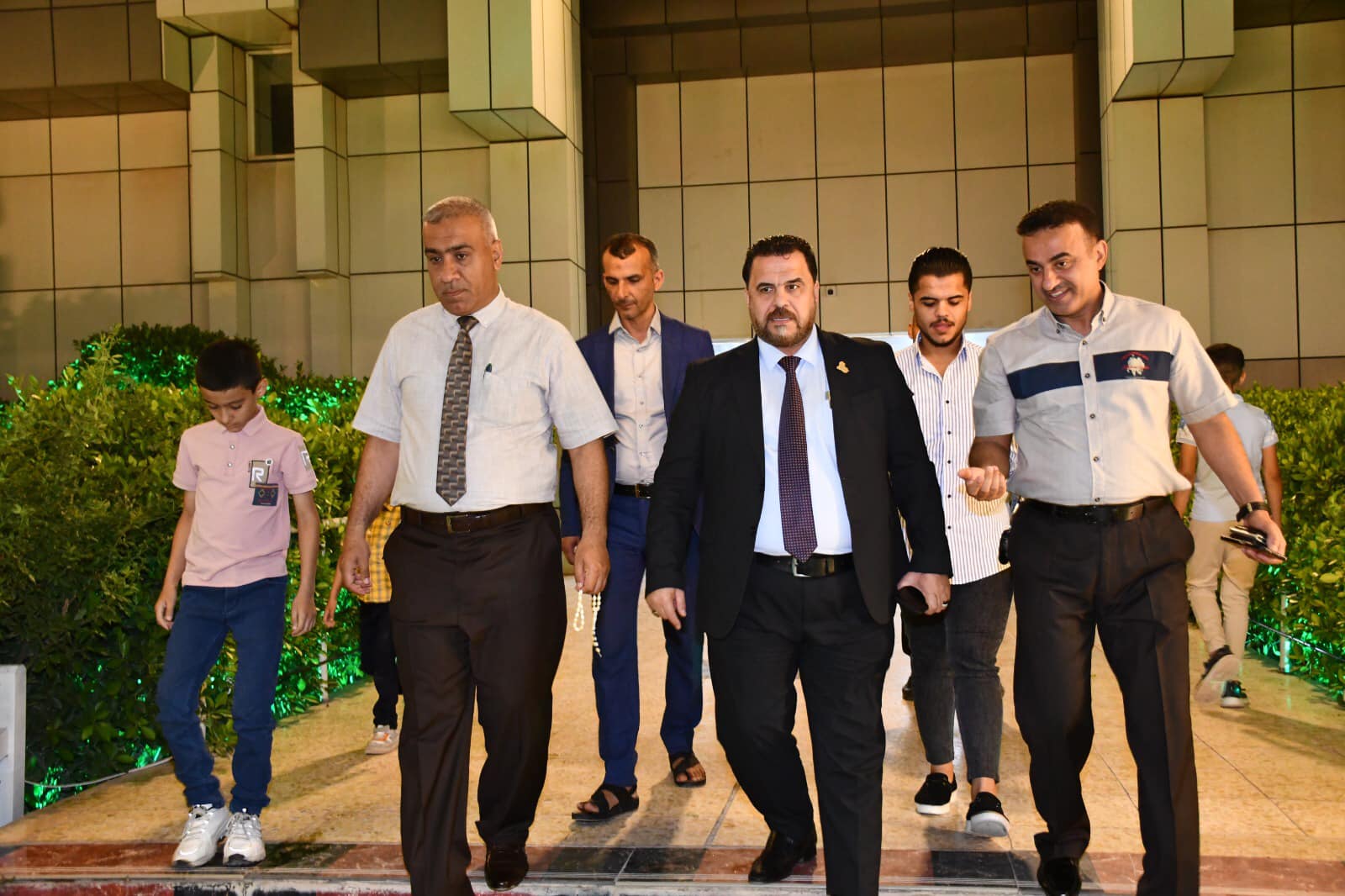 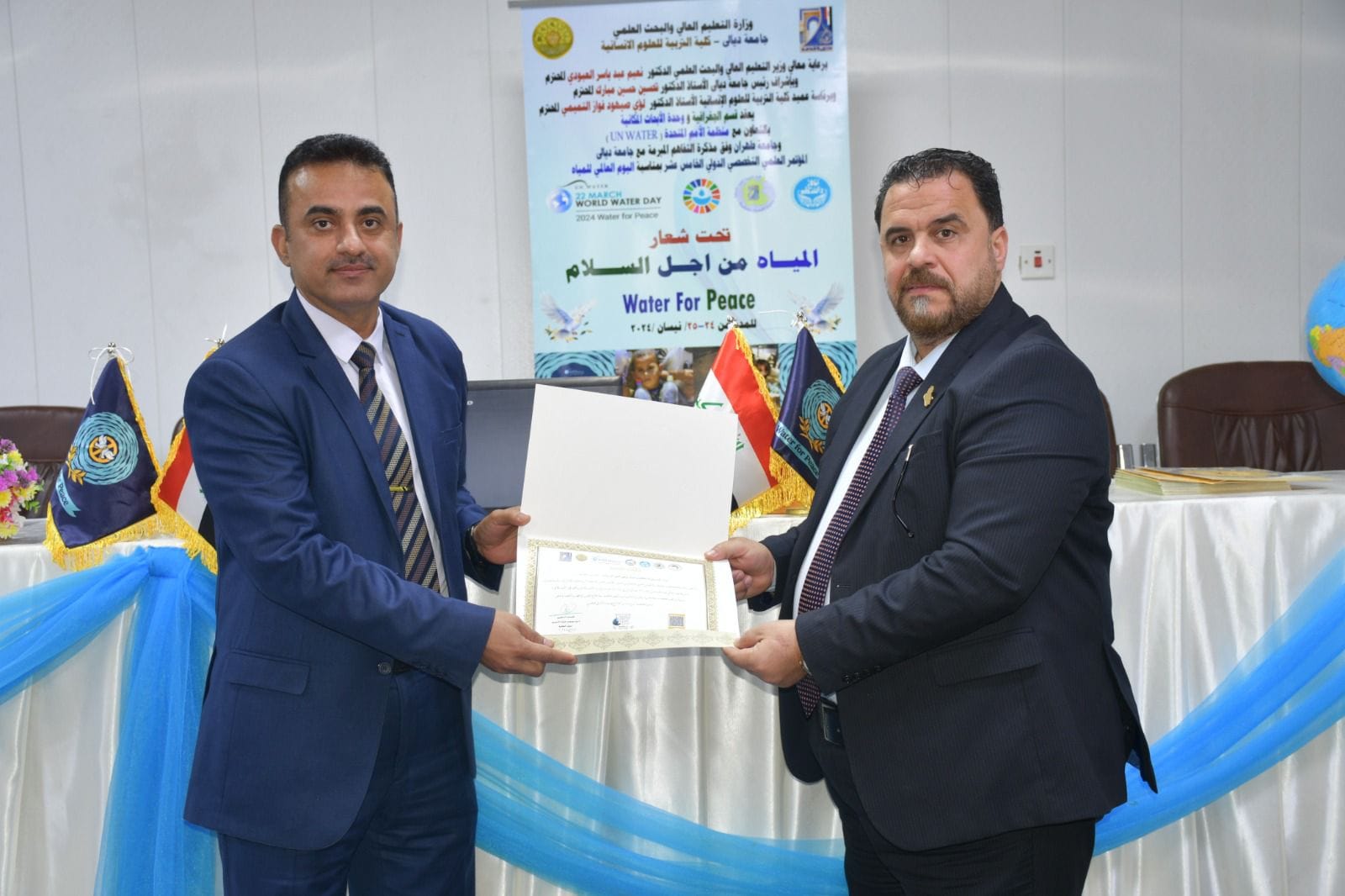 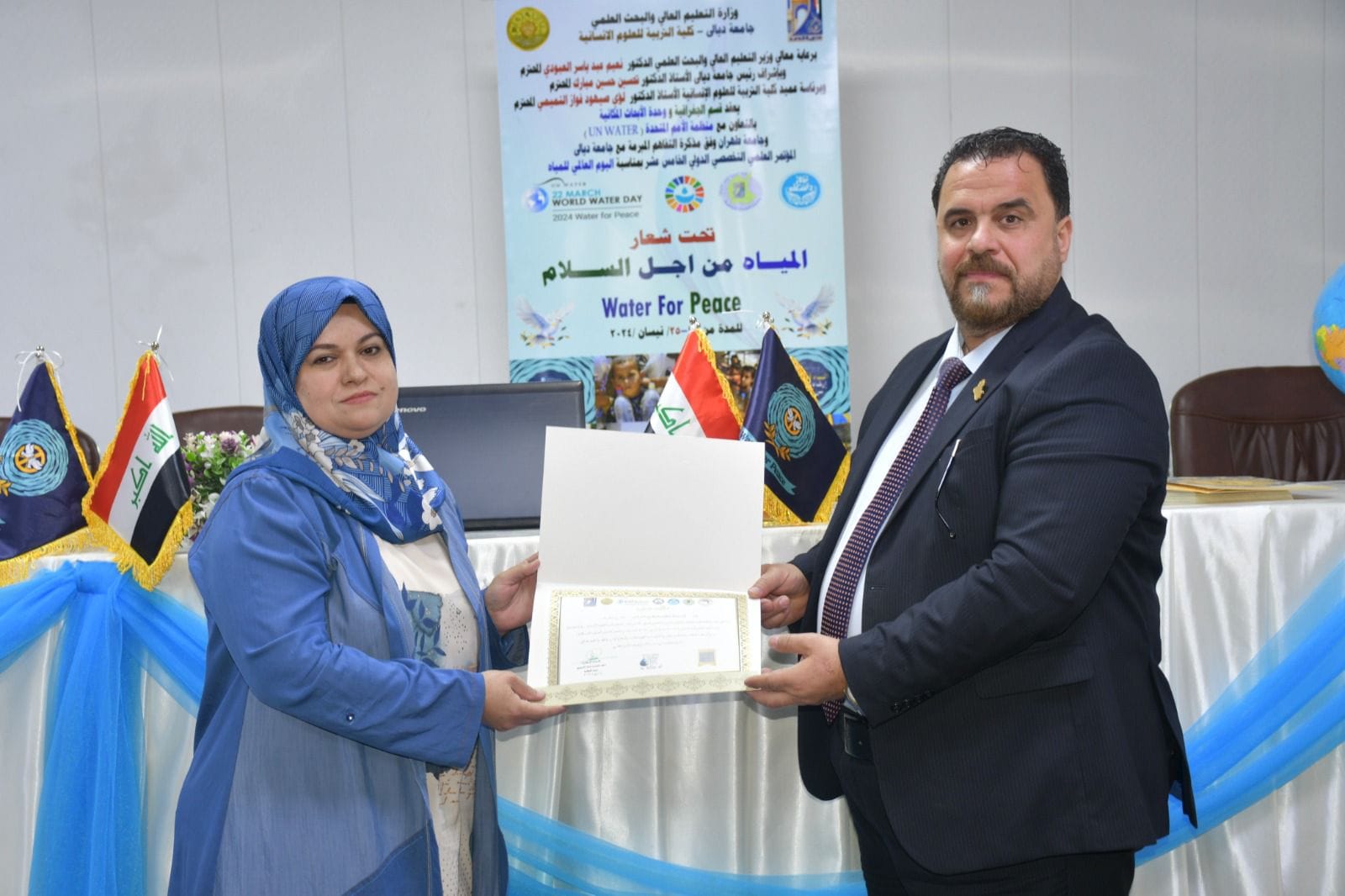 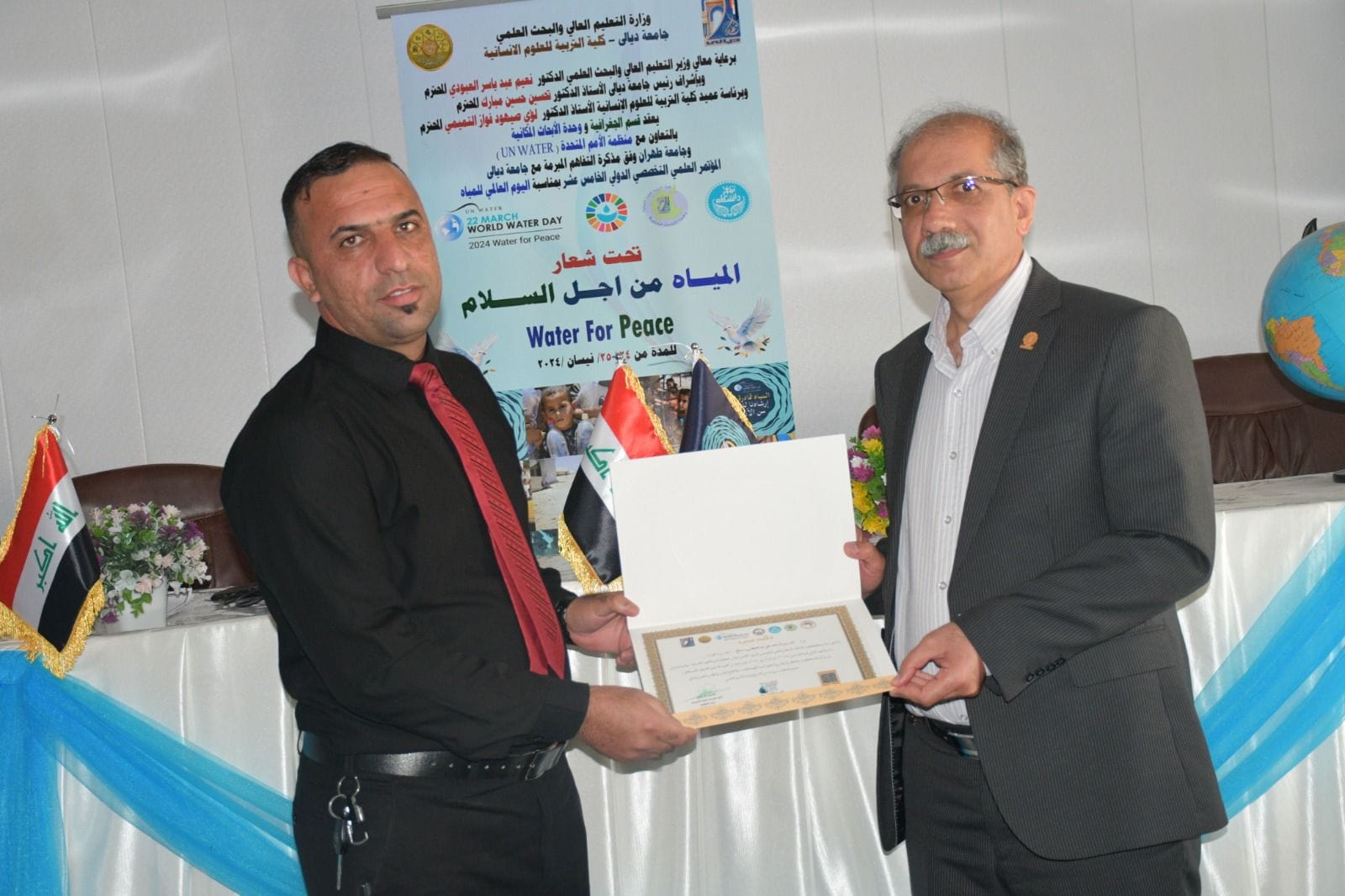 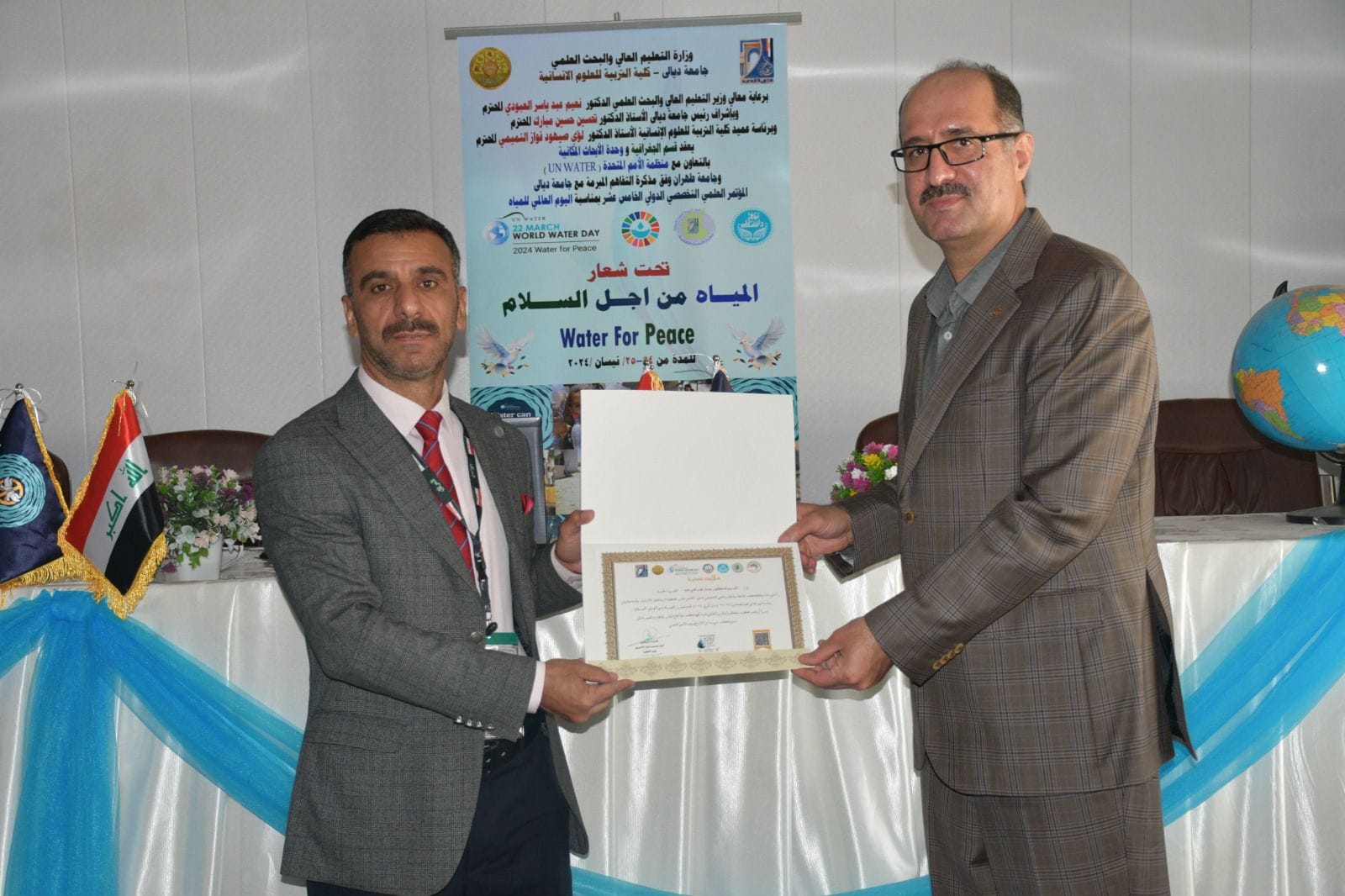 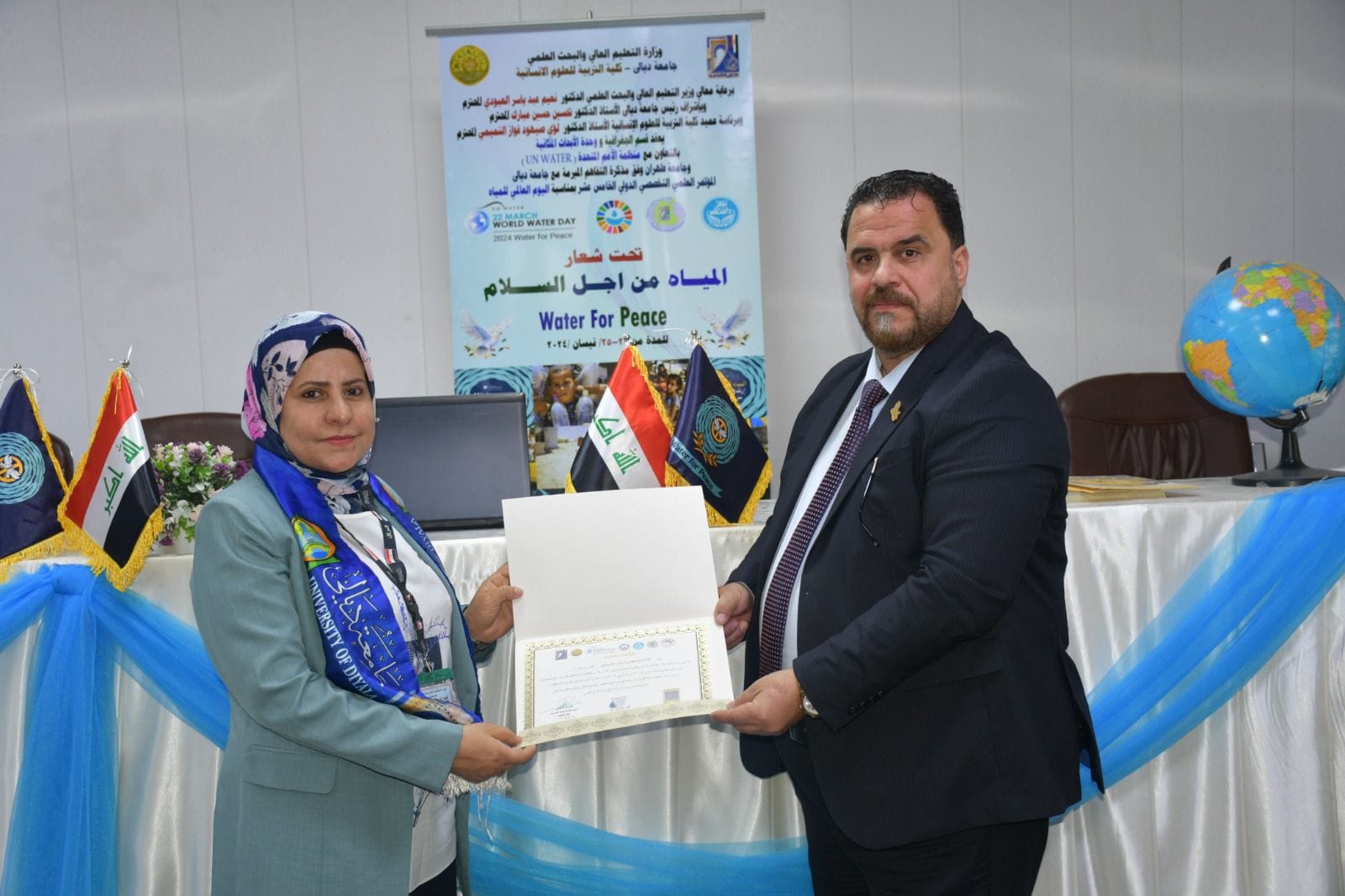 